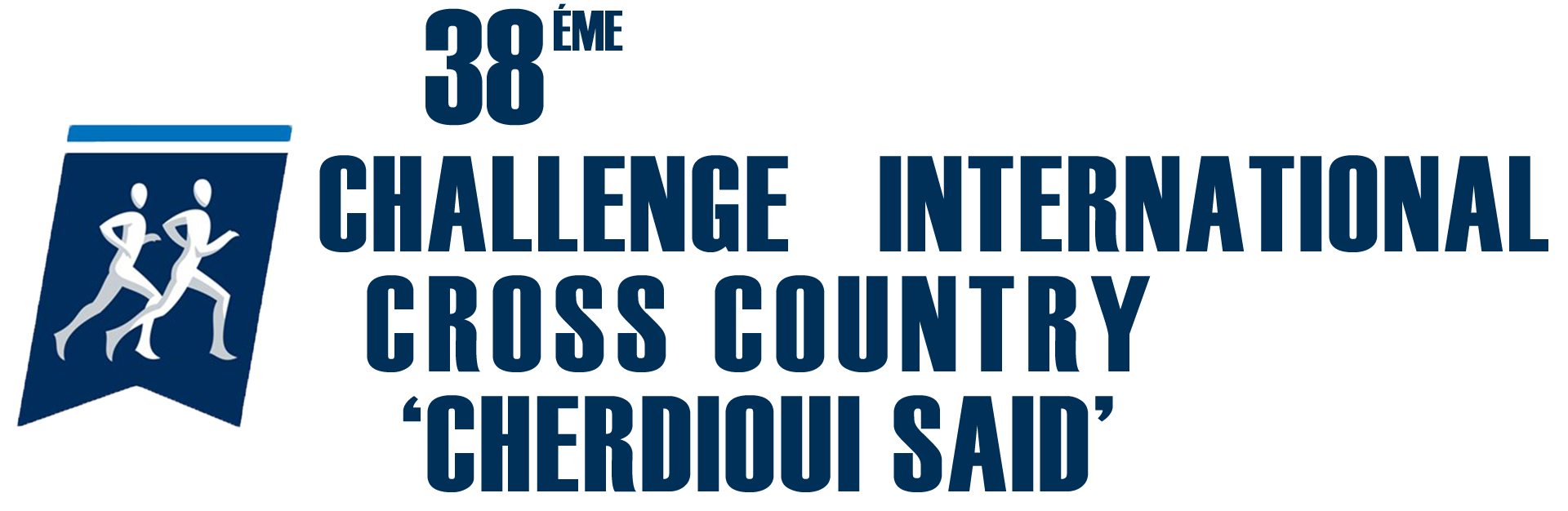 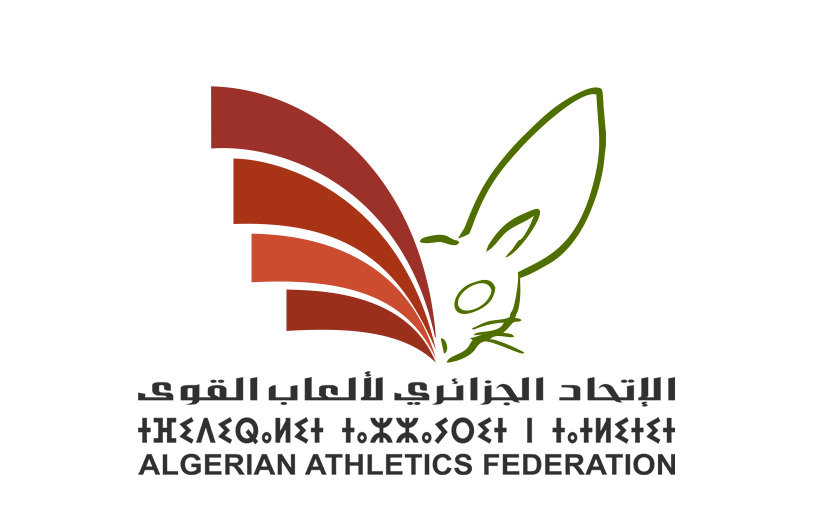 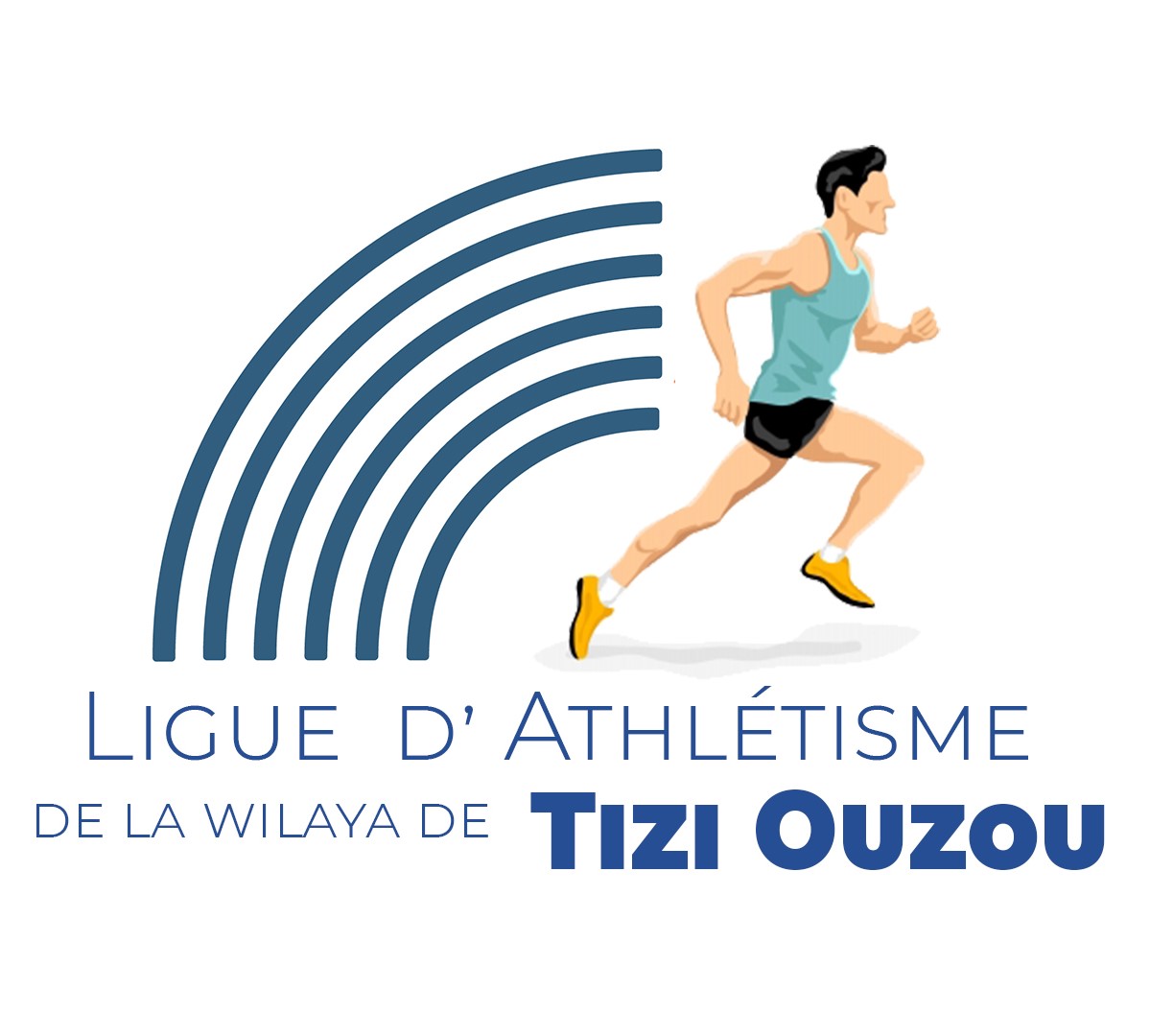 CATEGORIE : …………………/……………………	SIGLE DU CLUB :………………………………………………………………………………………..NOM COMPLET DU CLUB : ………………………………………………………………………………………………………………………………………….…….….WILAYA :………………………………………………………………………………………………………………………………….. CODE WILAYA :PS : Le dernier délai pour les engagements techniques est fixé pour le 02.02.2022 à 18h.ENGAGEMENT PAR EQUIPEENGAGEMENT PAR EQUIPEENGAGEMENT PAR EQUIPEENGAGEMENT PAR EQUIPEENGAGEMENT PAR EQUIPEN°N° DE DOSSARDNOMPRENOMDATE DE NAISSANCE010203040506ENGAGEMENT INDIVIDUELENGAGEMENT INDIVIDUELENGAGEMENT INDIVIDUELENGAGEMENT INDIVIDUELENGAGEMENT INDIVIDUELN°N° DE DOSSARDNOMPRENOMDATE DE NAISSANCE0102030405060708